		Réservé au secrétariat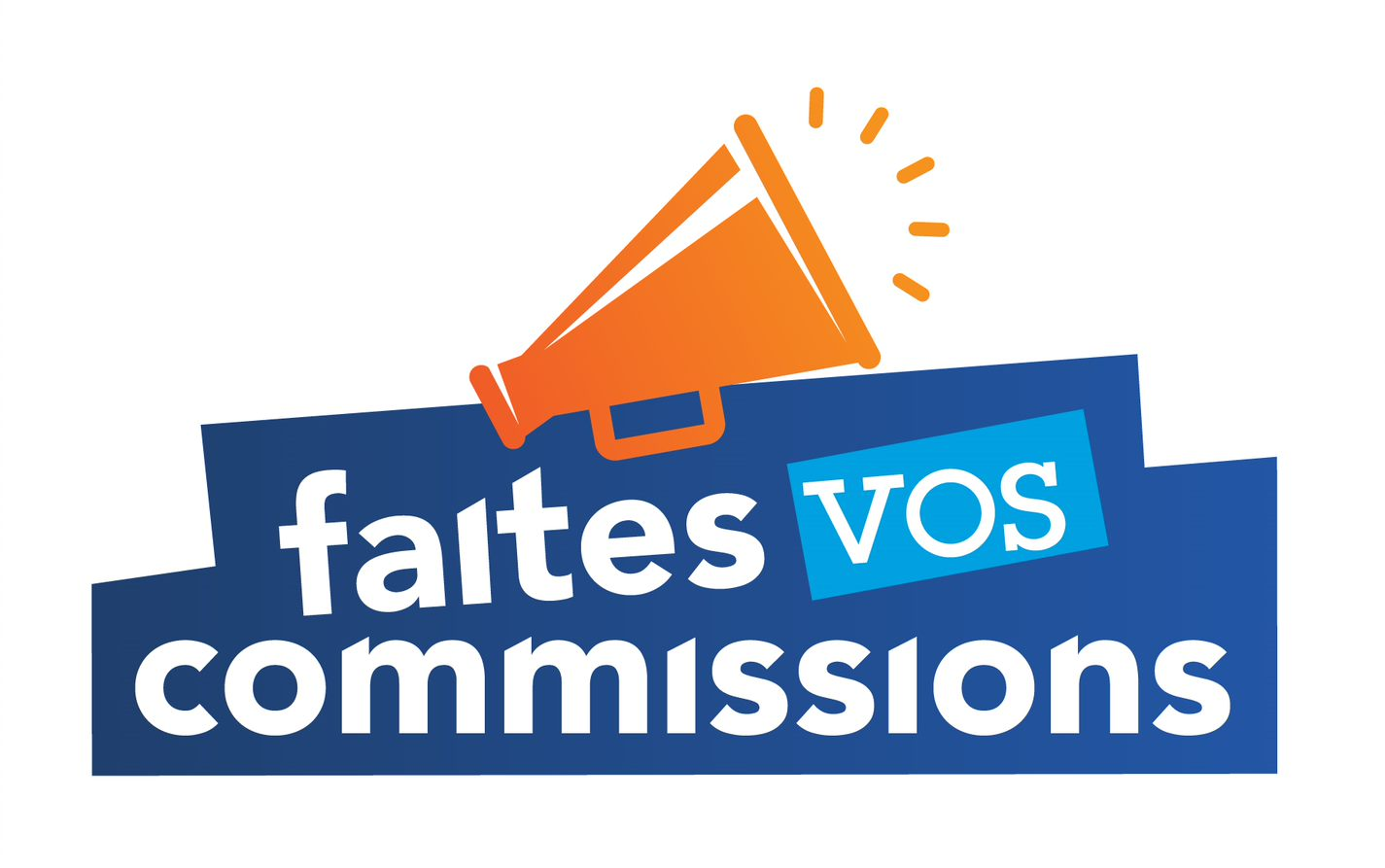 Am_____FORMULAIRE POUR PRÉSENTER UN AMENDEMENTPROJET DE LOI N°Modifier l’article	du projet de loi :1) En insérantaprès les mots à la (aux) 	ligne(s)les mots suivants : 2) En supprimantà la (aux) 	ligne(s)les mots suivants : 3) En remplaçantles motsà la (aux) 	ligne(s)par les mots suivants : L’article	, tel que modifié, se lirait comme suit : Nom de la personne qui propose l’amendement : Député(e) de :